医疗技术负面清单自查表附：湖北省限制类技术目录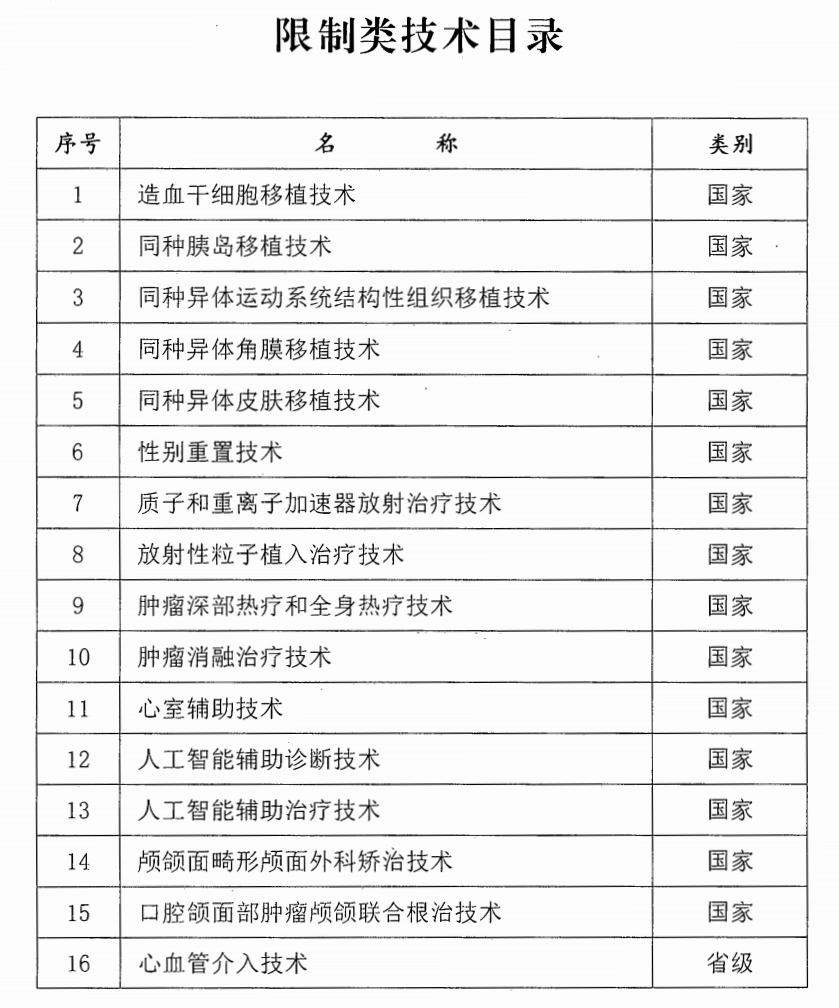 技术类别技术情形本项目本项目技术类别技术情形具有不具有禁止类技术：医疗技术具有这类情形之一的，禁止应用于临床临床应用安全性、有效性不确切□□禁止类技术：医疗技术具有这类情形之一的，禁止应用于临床存在重大伦理问题□□禁止类技术：医疗技术具有这类情形之一的，禁止应用于临床该技术已经被临床淘汰□□禁止类技术：医疗技术具有这类情形之一的，禁止应用于临床未经临床研究论证的医疗新技术□□限制类技术：禁止类技术目录以外，并具有这类情形之一的，需单独向医务处申请备案管理技术难度大、风险高，对医疗机构的服务能力、人员水平有较高专业要求，需要设置限定条件的□□限制类技术：禁止类技术目录以外，并具有这类情形之一的，需单独向医务处申请备案管理需要消耗稀缺资源的□□限制类技术：禁止类技术目录以外，并具有这类情形之一的，需单独向医务处申请备案管理涉及重大伦理风险的□□限制类技术：禁止类技术目录以外，并具有这类情形之一的，需单独向医务处申请备案管理存在不合理临床应用，需要重点管理的□□